Megbízható, terhelhető, többéves könyvelési tapasztalattal és naprakész ismeretekkel, valamint angol nyelvtudással önálló, felelősségteljes könyvelői munkát keres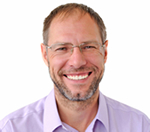 Pál Péter 1144 Budapest, Csertő park 2/c.Mobil: 06 20 123 6789e-mail: peter.pal1122@mail.huMUNKAHELYI TAPASZTALATOK2010. április – 2013. március Főkönyvelő helyettes - Xenka KftA 3 milliárd Ft-os árbevételű cégnél az adóbevallások készítése (áfa, IPA, társasági adó)Havi és negyedéves riportok készítéseTeljes körű könyvelésMérleg és eredmény kimutatás készítése a beszámolókhozRészvétel az Apollo vállalatirányítási rendszer bevezetésébenRészvétel adóvizsgálatban és könyvvizsgálatbanRendszeres és eseti riportok készítése a felső vezetésnek1 fő bérszámfejtő és 1 fő junior könyvelő munkájának ellenőrzése2008. január - 2009. március Cash accountant / Könyvelő - Shoe-Zone, UK, NorwichKészpénz bevételi és kiadási ellenőrzésKönyvelésSzámlák egyeztetése a megrendeléssel és a szállítólevéllel2007. március – 2007. december   Könyvelő - Barkácsáruház Kft.Adóbevallások készítéseZárásban való részvételMérleg- és eredmény kimutatás elkészítése (IFRS és HBI)Banki utalások elkészítéseEgyeztetés kapcsolt vállalatokkal2006. május - 2007. március Junior könyvelő - GHI Zrt.Számlázási feladatok ellátásaBank és pénztár könyveléseHavi zárásokban részvételRiportolási feladatok a vezetőség feléPénztár kezeléseVÉGZETTSÉGSzolnoki Főiskola Gazdasági Tagozat Pénzügy, adó és Ellenőrzési szakreferens (2011-től folyamatban, várható végzés: 2014)Magyar Könyvvizsgáló Kamara, BudapestMérlegképes könyvelő (2006.)Budapesti Gazdasági Főiskola, Pénzügyi és Számviteli Főiskolai Kar Gazdasági informatikai menedzser (2004.)EGYÉBSzoftverüzemeltetői tanfolyam(Microsoft Word, Excel, PowerPoint, adatbázis kezelés)Hyperion és CODA szoftver ismeretekNyelvismeret: angol B2 szint szóban és írásban (Trinity Upper-Int. Level  Exam, 2010.) 